Cidade, XX de XXXXXX de 2023.DECLARAÇÃO SOBRE PARTICIPAÇÃO EM ATIVIDADES DE PESQUISA COM REMUNERAÇÃOPara: Chefia de serviço correspondente ao vínculo do colaboradorPrezado (a) Sr(a)/Prof.(a) XXX,Eu, XXX, cartão-ponto nº XXX, funcionário do Serviço/Seção/Coordenadoria XXX, declaro que participo do(s) projeto(s) da linha de pesquisa da XXX, do(s) pesquisador(es) principal(is) XXXXX, devidamente aprovado(s) pela Diretoria de Pesquisa.Minha participação no(s) referido(s) projeto(s) será na condição de (    ) pesquisador responsável /   (   ) membro da equipe de pesquisa, as atividades serão realizadas fora do horário de trabalho e haverá percepção de remuneração por estas atividades via Fundação Médica do Rio Grande do Sul pelo período de XXX meses (XX/XX/XXXX a XX/XX/XXXX). A carga horária semanal prevista para realização das atividades remuneradas de pesquisa no(s) referido(s) projeto(s) são de aproximadamente XXXh.Tenho ciência de que toda e qualquer atividade remunerada de pesquisa, de acordo com as diretrizes administrativas internas, somente poderá ser realizada fora de minha jornada de trabalho no HCPA e entendo que a não observância desta determinação poderá caracterizar uma falta grave.Cordialmente,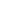 Colaborador: XXXCiente:_________________________Chefia: XXXNome do serviço/seção/coordenadoria XXX Hospital de Clínicas de Porto Alegre